Пинский государственный медицинский колледж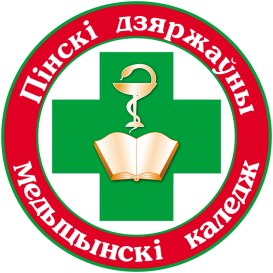                                         БИБЛИОТЕКАБЮЛЛЕТЕНЬ НОВЫХ ПОСТУПЛЕНИЙЛИТЕРАТУРЫ В БИБЛИОТЕКУЗА 2-е ПОЛУГОДИЕ 2022 г.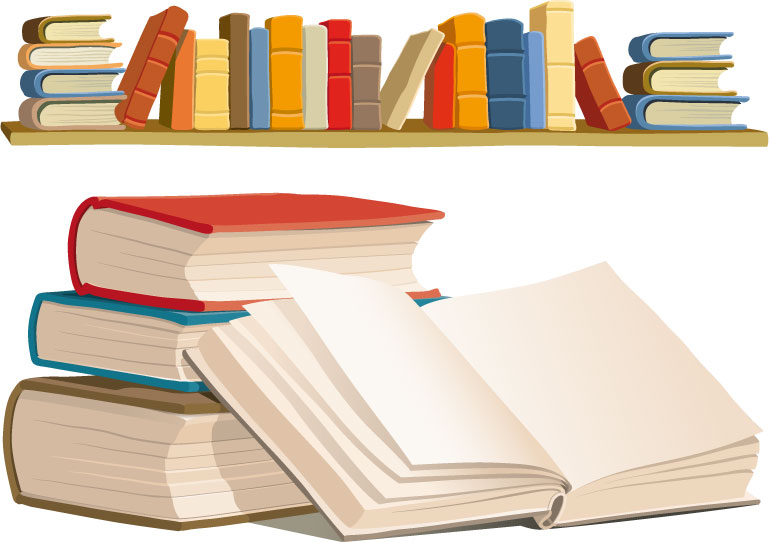 Пинск, 2022ПредисловиеБюллетень новых поступлений информирует о документах, поступив-ших в библиотеку колледжа за 2-е полугодие 2022 года.Бюллетень формируется на основе записей электронного каталога суказанием полочного индекса.Материал расположен в соответствии с таблицами ББК, по отраслям знаний, внутри разделов – по алфавиту.26.89(4Беи) Страноведение. Краеведение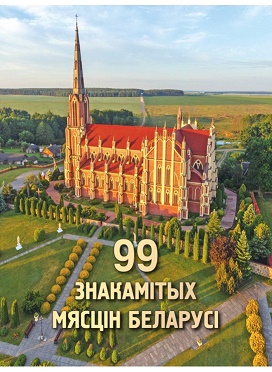 "99 знакамітых мясцін Беларусі"   99 знакамітых мясцін Беларусі / уклад. Д.В.Кашавар, К.К.Шастоўскі; пераклад Д.В.Кашавара. - Мінск: Адукацыя і выхаванне, 2021. - 232 с.: іл.Гэтая выдатна ілюстраваная кніга прысвечана Беларусі — краіне з багатай гісторыяй, самабытнай культурай і запаведнай прыродай. Яна знаёміць з 99 знакамітымі гісторыка-культурнымі, прыроднымі і ландшафтнымі аб'ектамі. Чаму іх 99? Па-першае, 99 — гэта адкрытая і сакральная лічба, а па-другое, кожны чытач мае права знайсці уласны соты варыянт.Такім месцам можа стаць ваша малая радзіма ці нейкае невялікае мястэчка, якое вы сустрэлі ў вандроўцы, вясковая цэркаўка ці касцёл. Або старадаўні дом, які ўтульна стаіць на вузкай вулачцы, што цудам ацалела пад час шматлікіх войнаў.Галоўная ж задача кнігі — натхніць і юных, і дарослых чытачоў падарожнічаць па Беларусі, абудзіць пачуццё гонару за сваю малую радзіму, жаданне пабываць у яе вядомых і малавядомых кутках, накарміцца ​​прыгажосцю і дакрануцца да культурных вытокаў душы беларуса.Тэкставы і ілюстрацыйны матэрыял выдання суадносіцца са зместам вучэбных прадметаў «Мастацтва (айчынная і сусветная мастацкая культура)», «Гісторыя Беларусі» і дазваляе пашырыць і паглыбіць веды вучняў.А сучасная тэхналогія дапоўненай рэальнасці, уключаная ў кнігу ў выглядзе відэаролікаў, адкрые новыя ракурсы ўспрымання славутасцяў (напрыклад з вышыні птушынага палёту), яшчэ лепш пазнаёміць чытачоў з яркімі асаблівасцямі нашай айчыннай спадчыны.63.5 Этнография (этнология, народоведение)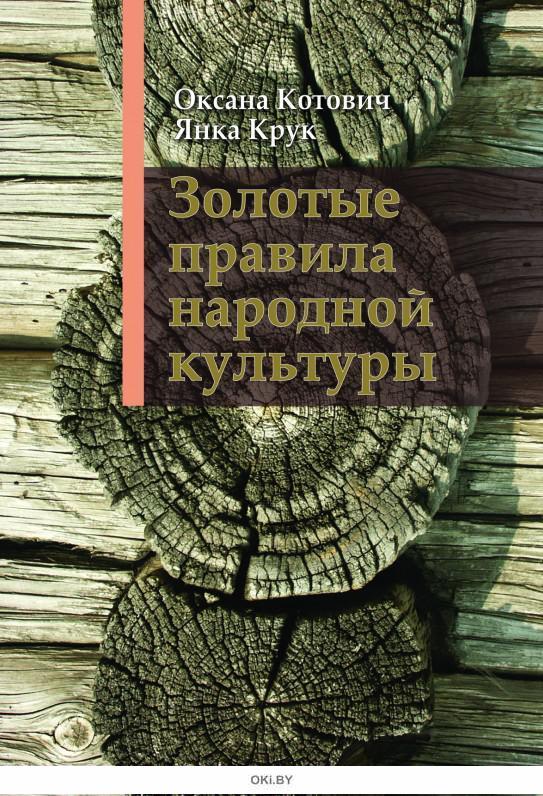 Котович, О. Золотые правила народной культуры / Оксана Котович, Янка Крук. - 14-е изд. - Минск: Адукацыя і выхаванне, 2020. - 592 с.Белорусская земля богата традициями, которые бережно сохраняются и передаются из поколения в поколение. Белорусские этнографы-исследователи Янка Крук и Оксана Котович исследовали и систематизировали культурологический опыт восточнославянских народов и создали фундаментальный свод регламентаций, предписаний, запретов, обрядов.Цель каждого народа – сохранить свою самобытность и уникальность, создать и поддержать благополучие, продлить и укрепить свой род. Большие главы книги "Азбука обрядовой деятельности" и "Жизненный круг человека: от рождения до надгробного креста" описывают и, что немаловажно, логически объясняют смысл и символику обрядов, охватывающих весь жизненный цикл существования человека – от рождения до смерти. Большое внимание уделяется циклу обрядов рождения и первого года жизни ребёнка, свадебным и похоронно-поминальным обрядам.Книга написана популярным языком, насыщена цитатами из народного фольклора. Белорусская обрядовая символика сопоставляется с обрядами и традициями других восточных славян.Издание рассчитано на преподавателей гуманитарных дисциплин вузов, фольклористов, работников сферы образования и культуры, будет интересно исследователям традиционного нематериального культурного наследия восточнославянских народов и широкой читательской аудитории.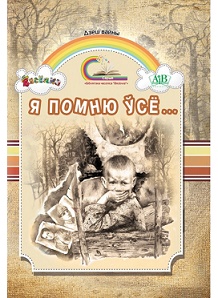 "Я помню ўсе..."   Я помню ўсе...: вершы, апавяданні: для малодшага школьнага ўзросту / уклад. У.Ліпскі, М.Чарняўскі; прадм. У.Ліпскага, П.Прыходзькі. - 2-е выд., стэр. - Мінск: Адукацыя і выхаванне, 2021. - 144 с.: іл. - (Серыя "Бібліятэка часопіса "Вяселка"").Пад адной вокладкай у кнiзе сабраны шчымлівыя і балючыя ўспаміны вядомых пісьменнікаў Беларусі, якiя ў час Вялікай Айчыннай вайны былі дзецьмі. Яны сталі сведкамі трагічных падзей 1941-1945 гадоў. Апавяданні і вершы дзяцей вайны прасякнуты верай, што падобнае ніколі не паўторыццаУ выданне ўвайшлі творы Рыгора Барадуліна, Янкі Сіпакова, Віктара Кудлачова, Барыса Сачанкі, Анатоля Грачанікава, Ніла Гілевіча, Алеся Ставера, Сяргея Грахоўскага, Віктара Казько, Расціслава Бензярука і многіх іншых пісьменнікаў.
Выданне адметнае і тым, што змяшчае архіўныя фотаздымкі аўтараў, зробленыя ў гады вайны.Кніга дае настаўнікам і бібліятэкарам унікальную магчымасць на класных гадзінах, "уроках мужнасці" і пазакласных мерапрыемствах паказаць cучасным дзецям вайну вачыма іх аднагодкаў, абудзіць спачуванне і гонар за свой народ і Радзіму.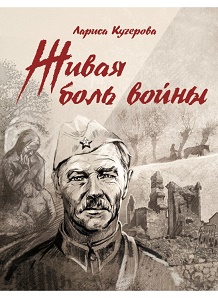 "Живая боль войны"   Кучерова, Л. Живая боль войны: 75-летию Великой Победы посвящается / Лариса Кучерова - Минск: Адукацыя і выхаванне, 2020. - 304 с.: ил.Что мы сегодня можем знать о боли и ужасе, которые довелось испытать фронтовикам?.. Как нам понять святое поколение, которое принесло в жертву на алтарь Победы самое ценное, что есть у человека – свою юность, своё счастье, свою жизнь?..Нам помогут в этом пронзительные и искренние истории — воспоминания участников Великой Отечественной войны о том, что они пережили, как отступали и вопреки всему сохраняли веру в победу, как все они ждали победную весну 1945 года. У каждого из героев книги была своя судьба, своя война. И лишь одной на всех стала Великая Победа!Достоверность и глубину описываемым событиям придают включенные в книгу многочисленные фотографии.Многие герои войны уже ушли в Вечность, оставив нам своё правдивое слово. Слово, которое мы не имеем права забыть никогда. Ибо, не познав и не приняв прошлого, нельзя двигаться вперёд. Невозможно строить будущее без надежного фундамента, скреплённого прочным цементом человеческой памяти.Автор книги Лариса Кучерова – известный белорусский военный журналист, автор книги «КГБ в Афганистане». Ее материалы отличаются глубоким анализом темы и ярким авторским стилем.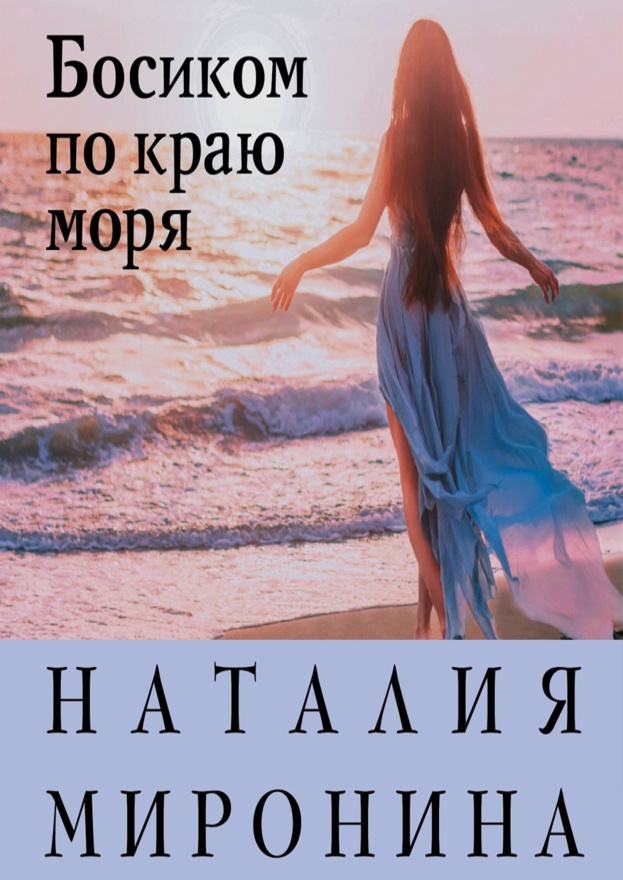 Миронина, Наталия. Босиком по краю моря / Наталия Миронина. – Москва: Эксмо, 2021. – 352 с.Все признают, что Женя Пчелинцева красива, умна, талантлива, но характер у нее просто ужасный – уж слишком она решительна, категорична, импульсивна и несдержана на язык. Из-за этого студентка Пчелинцева постоянно воюет с самым молодым профессором Вадимом Суржиковым и едва не вылетает из университета. Правда, потом она именно по рекомендации Суржикова находит работу своей мечты, а чуть позже многолетняя война студентки с профессором заканчивается бурным романом…Но есть ли будущее у отношений, возникших из противостояния? Или лучше не воевать друг с другом, а сражаться на одной стороне? Женино счастье совсем рядом, только руку протяни, но уж тут бывшая отличница без подсказки никак не справится…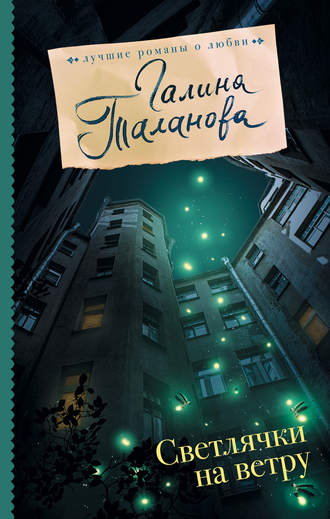 Таланова, Галина. Светлячки на ветру / Галина Таланова. - Издательство: АСТ, 2017 г. – 416с.Что такое моя любовь?..
Откуда она в моем сердце?
Неожиданно ворвалась в жизнь, занавешенную тяжёлым серым одеялом туч.
Может это маленький светлячок пробудил ее?
Вызвал любовное томление… озарил и оживил все вокруг.
А потом, гонимый ветром, улетел как последний осенний лист с голого озябшего деревца.
5. ЗДРАВООХРАНЕНИЕ. МЕДИЦИНСКИЕ НАУКИ51.1я723 Социальная медицина и организация здравоохранения                     Допущено Министерством образования Республики Беларусь в качестве учебного пособия для учащихся учреждений образования, реализующих образовательные программы среднего специального образования по специальностям профиля образования «Здравоохранение».В учебном пособии, написанном в соответствии с типовой учебной программой по учебной дисциплине «Общественное здоровье и здравоохранение» для учащихся медицинских колледжей, раскрыты теоретические основы общественного здоровья и здравоохранения, вопросы организации медицинской помощи, оценки и структуры здоровья, особенности профилактики в современных условиях. 
Изложен базовый объем знаний медицинской статистики, охраны материнства и детства, санитарно-эпидемиологической службы, экономики и финансирования в здравоохранении, формирования здорового образа жизни. 
Предназначено для учащихся учреждений образования, реализующих образовательные программы среднего специального образования по специальностям профиля образования «Здравоохранение».57.1я723 Гинекология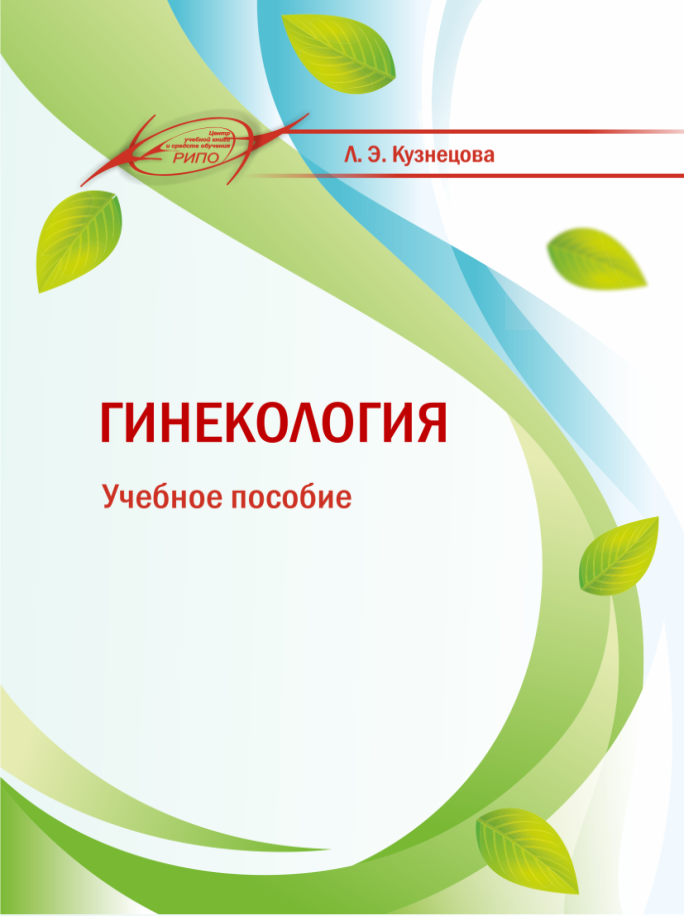 Кузнецова Л.Э. Гинекология: учебное пособие /Л.Э. Кузнецова.  - Минск: РИПО, 2021. – 322 с.              Допущено Министерством образования Республики Беларусь в качестве учебного пособия для учащихся учреждений образования,реализующих образовательные программы среднего специального образования по специальности "Лечебное дело"В учебном пособии рассмотрены основные разделы гинекологии как области клинической медицины. Описаны физиологические и патологические процессы в организме женщины в различные возрастные периоды жизни, этиопатогенез, современная классификация, клиническое проявление, принципы диагностики, лечения и оказания неотложной помощи при гинекологической патологии.
Предназначено для учащихся учреждений среднего специального образования по специальности «Лечебное дело».Составитель:библиотекарь    В.А. Гузаревичтел.63-66-68Общественное здоровье и здравоохранение: учебное пособие /Малашко В. А. и др. - Минск: РИПО, 2018. – 378 с. 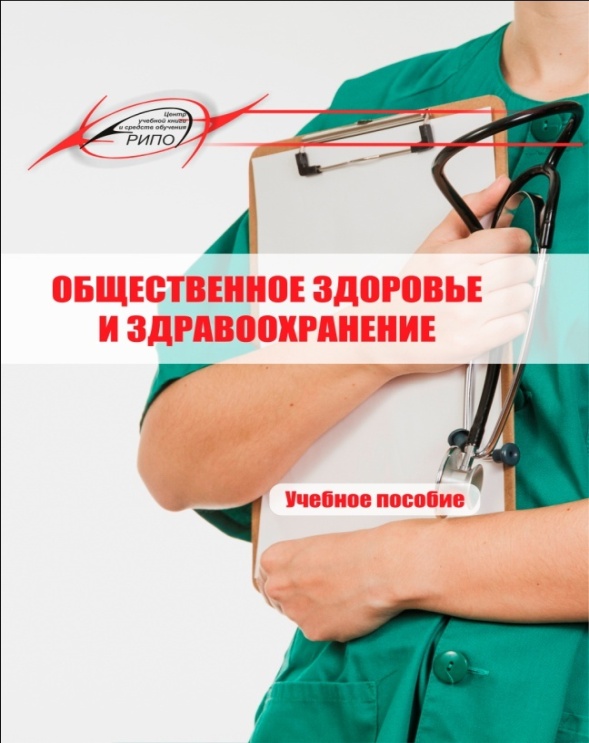 